Соглашение о предоставлении субсидии из бюджета Санкт-Петербурга некоммерческой организации № ______Санкт-Петербург                                                                                                    «____» _______ 2021 г.Комитет по науке и высшей школе, именуемый в дальнейшем «Главный распорядитель бюджетных средств», в лице в лице первого заместителя председателя Комитета Ганус Ирины Юрьевны, действующего на основании Положения о Комитете по науке и высшей школе, утвержденного постановлением Правительства Санкт-Петербурга от 10.02.2004 № 176, 
и доверенности от 29.12.2020 № 92/04-к, с одной стороны, и ______________ (полное наименование юридического лица с указанием организационно-правовой формы), именуемый(-ое) в дальнейшем «Получатель субсидии», в лице _______________ (наименование должности, фамилия, имя, отчество лица представляющего получателя субсидии), действующего на основании ___________ (Устава), с другой стороны, далее именуемые «Стороны», руководствуясь пунктами 2 (4) статьи 78.1 Бюджетного кодекса Российской Федерации, в соответствии с Законом Санкт-Петербурга 
от 25.11.2020 № 549-114 «О бюджете Санкт-Петербурга на 2021 год и на плановый период 
2022 и 2023 годов», Порядком предоставления в 2021 году субсидий юридическим лицам 
(за исключением государственных (муниципальных) учреждений), имеющим место нахождения 
в Санкт-Петербурге, на подготовку и проведение конгрессов, конференций, форумов российского и мирового уровня, утвержденным постановлением Правительства Санкт-Петербурга 
от 16.08.2021 № 602 (далее - Порядок предоставления субсидии), и на основании распоряжения Комитета по науке и высшей школе от 18.11.2021 № 250 «О перечне получателей субсидий 
по итогам конкурсного отбора на право получения в 2021 году субсидий на подготовку 
и проведение конгрессов, конференций, форумов российского и мирового уровня», заключили настоящее соглашение (далее - Соглашение) о нижеследующем.1. Предметом Соглашения является предоставление из бюджета Санкт-Петербурга 
в 2021 году _________ (полное наименование Получателя субсидии) субсидии в целях финансового обеспечения затрат в связи с подготовкой и проведением мероприятия: _______________ (название мероприятия в соответствии с извещением о перечне получателей субсидий) в размере _________ (цифрой) (___________ (прописью)______ ) рублей ___ (цифрой)_____ копеек (далее – Субсидия).2. Субсидия предоставляется при условии:соответствия Получателя субсидий категориям и(или) критериям отбора, установленным Порядком предоставления субсидий;соблюдения Получателем субсидии условия о запрете на конвертацию в иностранную валюту средств Субсидии, за исключением операций, определенных Порядком предоставления субсидии;согласия Получателя субсидии, а также лиц, получающих средства на основании договоров, заключенных с Получателем субсидий, на осуществление в отношении них проверки Главным распорядителем бюджетных средств и Комитетом государственного финансового контроля 
Санкт-Петербурга (далее - КГФК) за соблюдением ими целей, условий и порядка предоставления Субсидии;соблюдения Получателем субсидии иных условий, установленных Порядком предоставления субсидии.3. Перечисление Субсидии осуществляется в соответствии с пунктом 2.24 Порядка предоставления субсидии:не позднее 15 рабочих дней после заключения соглашения получателю субсидии перечисляются денежные средства в размере 10 процентов от суммы субсидии;не позднее 15 рабочих дней после предоставления получателем субсидий в порядке, установленном Комитетом, документов, подтверждающих проведение мероприятия, но не позднее 25.12.2021, получателю субсидий перечисляются денежные средства в размере 90 процентов 
от суммы субсидий (за вычетом доли затрат, которые учитывались при расчете размера субсидий 
и по которым не представлены документы, подтверждающие проведение).4. Перечисление Субсидии осуществляется по платежным реквизитам Получателя субсидии, указанным в Соглашении. 5. Остаток Субсидии, неиспользованный до 31 декабря 2021 года подлежит возврату Получателем субсидий в бюджет Санкт-Петербурга до 20 января 2022 года в случае отсутствия решения Главного распорядителя бюджетных средств, принятого по согласованию с Комитетом финансов Санкт-Петербурга, о наличии потребности в указанных средствах.6. Главный распорядитель бюджетных средств:6.1. Обеспечивает предоставление Получателю субсидии средств Субсидии в соответствии 
с пунктами 2 – 4 Соглашения. 6.2. Устанавливает значения показателей, необходимых для достижения установленных Порядком предоставления субсидии результатов предоставления Субсидии (далее – результаты предоставления Субсидии, показатели), согласно приложению № 1 к Соглашению (составляется 
по форме согласно приложению № 1 к Соглашению). 6.3. В срок не позднее 25.12.2021 осуществляет проверку соблюдения Получателем субсидии условий, целей и порядка предоставления Субсидии, определенных Порядком предоставления субсидии, по результатам которой составляет акт проведения проверки (далее - акт). В ходе проверки также проводится оценка достижения Получателем субсидии результатов предоставления Субсидии и показателей.6.4. В целях проведения указанной в пункте 6.3 Соглашения проверки вправе запрашивать 
у Получателя субсидии документы и информацию, необходимые для осуществления контроля 
за соблюдением Получателем субсидии условий, целей и порядка предоставления Субсидии, определенным Порядком предоставления субсидии и настоящим Соглашением.6.5. В случае выявления при проведении проверки, указанной в пункте 6.3 Соглашения, нарушений Получателем субсидии условий ее предоставления, одновременно с подписанием акта направляет Получателю субсидии уведомление о нарушении условий предоставления Субсидии (далее - уведомление), в котором указываются выявленные нарушения и сроки их устранения Получателем субсидии.6.6. В течение трех рабочих дней со дня истечения сроков, установленных в уведомлении, 
и в случае неустранения Получателем субсидии в указанные сроки нарушений принимает решение в форме распоряжения о возврате в бюджет Санкт-Петербурга средств Субсидии 
и направляет копию указанного распоряжения Получателю субсидии и в КГФК вместе 
с требованием, в котором предусматриваются:подлежащая возврату в бюджет Санкт-Петербурга сумма денежных средств, а также сроки 
ее возврата;код бюджетной классификации, по которому должен быть осуществлен возврат средств Субсидии.6.7. В случае выявления при проведении проверки, указанной в пункте 6.3 Соглашения, недостижения Получателем субсидии результатов предоставления Субсидии и(или) показателей 
в течение трех рабочих дней со дня подписания акта принимает решение в форме распоряжения 
о возврате в бюджет Санкт-Петербурга средств Субсидии в объеме, соответствующем недостигнутым значениям результатов предоставления Субсидии и(или) показателей, и направляет копию указанного распоряжения Получателю субсидии вместе с требованием, в котором предусматриваются:подлежащая возврату в бюджет Санкт-Петербурга сумма денежных средств, а также сроки 
ее возврата;код бюджетной классификации, по которому должен быть осуществлен возврат средств Субсидии.6.8. Осуществляет контроль возврата Получателем субсидии денежных средств в бюджет Санкт-Петербурга.6.9. В случае если средства Субсидии не возвращены Получателем субсидии в бюджет 
Санкт-Петербурга в сроки, определенные пунктами 5, 6.6 и 6.7 Соглашения, в течение 15 рабочих дней со дня истечения указанных сроков направляет в суд исковое заявление о возврате средств Субсидии в бюджет Санкт-Петербурга.7. Получатель субсидии:7.1. Обеспечивает выполнение условий предоставления Субсидии, установленных Порядком предоставления субсидии и пунктом 2 Соглашения.7.2. Использует средства Субсидии на цели и в соответствии с направлениями расходов, 
на финансовое обеспечение которых предоставляется Субсидия, определенными Порядком предоставления субсидии.7.3. Обеспечивает достижение результатов предоставления Субсидии и показателей 
в соответствии со значениями, установленными в приложении № 1 к Соглашению (приложение 
№ 1 к Соглашению).7.4. Устраняет нарушения, выявленные при проведении проверки соблюдения Получателем субсидии условий, целей и порядка предоставления Субсидии, в сроки, указанные в уведомлении.7.5. Осуществляет возврат в бюджет Санкт-Петербурга средств Субсидии в сроки 
и по коду бюджетной классификации, указанные в требованиях, формируемых в соответствии 
с пунктами 6.6, 6.7 Соглашения.7.6. В срок, установленный пунктом 5 Соглашения, осуществляет возврат в бюджет 
Санкт-Петербурга неиспользованных остатков Субсидии в случае в случае отсутствия решения Главного распорядителя бюджетных средств о наличии потребности в направлении 
не использованного в 2021 году остатка Субсидии на цели, указанные в пункте 1 настоящего Соглашения.7.7. Не позднее трех рабочих дней со дня возврата в бюджет Санкт-Петербурга неиспользованных остатков Субсидии уведомляет Главного распорядителя бюджетных средств 
об исполнении пункта 7.6 Соглашения.7.8. В сроки и порядке, определенные Порядком предоставления субсидии, представляет Главному распорядителю бюджетных средств:документы, подтверждающие проведение мероприятия;отчетность о достижении результатов предоставления Субсидии и показателей по форме согласно приложению № 2 к Соглашению (составляется по форме согласно приложению № 2 
к Соглашению);отчетность об осуществлении расходов, источником финансового обеспечения которых является Субсидия, по форме согласно приложению № 3 к Соглашению (составляется по форме согласно приложению № 3 к Соглашению);дополнительную отчетность по форме, установленной Главным распорядителем бюджетных средств.7.9. Представляет Главному распорядителю бюджетных средств и КГФК дополнительно запрашиваемые материалы, информацию и документы и в срок не позднее пяти рабочих дней 
со дня поступления соответствующего запроса.7.10. Гарантирует применение мер по снижению финансовых рисков, возникающих в течение всего периода расчетно-кассового обслуживания в кредитной организации, на счет которой перечислены средства Субсидии, по аналогии с мерами, предусмотренными рекомендациями 
по снижению финансовых рисков отдельных видов юридических лиц Санкт-Петербурга 
при закупке у кредитных организаций финансовых услуг, утвержденными распоряжением Комитета финансов Санкт-Петербурга от 19.08.2015 № 49-р.8. В случае уменьшения Главному распорядителю ранее доведенных лимитов бюджетных обязательств, приводящего к невозможности предоставления Субсидии в размере, определенном пунктом 1 Соглашения, Стороны заключают дополнительное соглашение о согласовании новых условий Соглашения или соглашение о расторжении Соглашения при недостижении согласия 
по новым условиям.9. Дополнительное соглашение к Соглашению и соглашение о расторжении Соглашения заключаются по форме согласно приложениям № 4, 5 к Соглашению (составляется по форме согласно приложениям № 4, 5 к Соглашению).10. Соглашение составлено в двух экземплярах, имеющих равную юридическую силу, 
по одному экземпляру для каждой Стороны.11. Соглашение вступает в силу с момента его подписания Сторонами.12. Юридические адреса, платежные реквизиты и подписи Сторон:Приложение № 1к Соглашению о предоставлении субсидии № ________ от __________Значения результатов предоставления субсидии и показателей,необходимых для достижения результатов предоставления субсидииРезультаты и показатели, необходимые для достижения результатов предоставления субсидии (далее - показатели)Примечание: печать ставится при наличии<1>  В настоящее приложение к соглашению Получателем субсидии вносятся плановое значение показателя из поданной на конкурсный отбор заявкиПриложение № 2к Соглашению о предоставлении субсидии № ________ от __________ОТЧЕТ о достижении значений результатов предоставления субсидии из бюджета Санкт-Петербурга и показателей, необходимых для достижения результатов предоставления субсидииПримечание: печать ставится при наличии<1> Указывается в случае, если Субсидия предоставляется в целях достижения результатов регионального проекта.<2> Указывается наименование результатов в соответствии с Порядком предоставления субсидии.<3> Указывается наименование показателей в соответствии с Порядком предоставления субсидии.<4> Указывается в соответствии с графой 3 приложения N 1 к Соглашению, оформленному в соответствии с приложением N 1 к Типовой форме.<5> Указывается в соответствии с графой 4 приложения N 1 к Соглашению, оформленному в соответствии с приложением N 1 к Типовой форме.<6> Суммарное значение заполняется для граф 5 и 10.Приложение № 3к Соглашению о предоставлении субсидии № ________ от __________ОТЧЕТо расходах, источником финансового обеспечения которого является СубсидияПримечание: печать ставится при наличии<1> Указывается в случае, если Субсидия предоставляется в целях достижения результатов регионального проекта.<2> Указываются направления расходов в соответствии с Порядком предоставления субсидии.<3> Указывается остаток субсидии, разрешенный к использованию на начало отчетного финансового года, в котором предоставляется Субсидия.<4> Указывается год, следующий за отчетным финансовым годом, в котором предоставлена Субсидия.<5> Суммарное значение заполняется для граф 3 - 11.Приложение № 4К Соглашению о предоставленииСубсидии № ________ от __________ДОПОЛНИТЕЛЬНОЕ СОГЛАШЕНИЕк соглашению о предоставлении субсидии (гранта в форме субсидии)из бюджета Санкт-Петербурга некоммерческим организациям№ ______ от «___» __________ 20__Санкт-Петербург                                                                                                 «____» _______ 2021 г.Комитет по науке и высшей школе, именуемый в дальнейшем «Главный распорядитель бюджетных средств», в лице в лице первого заместителя председателя Комитета Ганус Ирины Юрьевны, действующего на основании Положения о Комитете по науке и высшей школе, утвержденного постановлением Правительства Санкт-Петербурга от 10.02.2004 № 176, 
и доверенности от 26.12.2019 № 72/04-к, с одной стороны, и ______________ (полное наименование юридического лица с указанием организационно-правовой формы), именуемый(-ое) в дальнейшем «Получатель субсидии», в лице _______________ (наименование должности, фамилия, имя, отчество лица представляющего получателя субсидии), действующего на основании ___________ (Устава), с другой стороны, далее именуемые «Стороны», в соответствии с пунктом 9 соглашения о предоставлении субсидии из бюджета Санкт-Петербурга некоммерческим организациям 
№ _____ от «___» _______ 2021 (далее - Соглашение) заключили настоящее дополнительное соглашение (далее - Дополнительное соглашение) о нижеследующем.1. Внести в Соглашение следующие изменения:1.1.   <1>1.2.2. Дополнительное соглашение является неотъемлемой частью Соглашения.3. Дополнительное соглашение вступает в силу с даты его подписания лицами, имеющими право действовать от имени каждой из Сторон.4. Условия Соглашения, не затронутые Дополнительным соглашением, остаются неизменными.5. Иные положения Дополнительного соглашения:5.1. Дополнительное соглашение составлено в двух экземплярах, имеющих равную юридическую силу, по одному экземпляру для каждой Стороны.5.2.   <2>6. Юридические адреса, платежные реквизиты и подписи Сторон.<1> Указываются пункты Соглашения и вносимые изменения.<2> Указываются иные конкретные положения (при наличии).Приложение № 5К Соглашению о предоставленииСубсидии № ________ от __________СОГЛАШЕНИЕ О РАСТОРЖЕНИИсоглашения о предоставлении субсидии (гранта в форме субсидии)из бюджета Санкт-Петербурга некоммерческим организациям№ ______ от «___» __________ 20__Санкт-Петербург                                                                                                 «____» _______ 2021 г.Комитет по науке и высшей школе, именуемый в дальнейшем «Главный распорядитель бюджетных средств», в лице в лице первого заместителя председателя Комитета Ганус Ирины Юрьевны, действующего на основании Положения о Комитете по науке и высшей школе, утвержденного постановлением Правительства Санкт-Петербурга от 10.02.2004 № 176, 
и доверенности от 26.12.2019 № 72/04-к, с одной стороны, и ______________ (полное наименование юридического лица с указанием организационно-правовой формы), именуемый(-ое) в дальнейшем «Получатель субсидии», в лице _______________ (наименование должности, фамилия, имя, отчество лица представляющего получателя субсидии), действующего на основании ___________ (Устава), с другой стороны, далее именуемые «Стороны», в соответствии с пунктом 9 соглашения о предоставлении субсидии из бюджета Санкт-Петербурга некоммерческим организациям 
№ _____ от «___» _______ 2021 (далее - Соглашение) заключили настоящее Соглашение 
о расторжении соглашения (далее - Соглашение о расторжении) о нижеследующем.1. Соглашение расторгается с даты вступления в силу Соглашения о расторжении.2. Состояние расчетов на дату расторжения Соглашения:2.1. Бюджетное обязательство Главного распорядителя бюджетных средств исполнено2.2. Обязательство Получателя исполнено в размере ____ (___________) рублей __ копеек									  (сумма прописью)субсидии, предоставленной в соответствии со статьей 78.1 Бюджетного кодекса Российской Федерации.2.3. Главный распорядитель бюджетных средств в течение «___» дней со дня расторжения Соглашения обязуется перечислить Получателю сумму субсидии в размере2.4. Получатель субсидии в течение «___» дней со дня расторжения Соглашения обязуется возвратить в бюджет Санкт-Петербурга сумму Субсидии в размере2.5.  <3>3. Стороны взаимных претензий друг к другу не имеют.4. Соглашение о расторжении вступает в силу с момента его подписания лицами, имеющими право действовать от имени каждой из Сторон.5. Обязательства Сторон по Соглашению прекращаются с момента вступления в силу Соглашения о расторжении, за исключением обязательств, предусмотренных пунктами _______ Соглашения <4>, которые прекращают свое действие после полного их исполнения.6. Иные положения Соглашения о расторжении:6.1. Соглашение о расторжении составлено в двух экземплярах, имеющих равную юридическую силу, по одному экземпляру для каждой из Сторон;6.2.   <5>7. Юридические адреса, платежные реквизиты и подписи Сторон.<1> Если Субсидия предоставляется по нескольким кодам КБК, то указываются последовательно соответствующие коды КБК, а также суммы Субсидии, предоставляемые по таким кодам КБК.<2> Указывается в зависимости от исполнения обязательств, указанных в пунктах 2.1 и 2.2 Соглашения о расторжении.<3> Указываются иные конкретные условия (при наличии).<4> Указываются пункты Соглашения (при наличии), предусматривающие условия, исполнение которых предполагается после расторжения Соглашения (например, пункт, предусматривающий условие о представлении отчетности).<5> Указываются иные конкретные положения (при наличии).Наименование Получателя субсидии (полное наименование юридического лица) Комитет по науке и высшей школе191144, Санкт-Петербург, Новгородская ул., д. 20, литера А,ИНН 7842005771, КПП 784201001УФК по г. Санкт-Петербургу(Комитет финансов Санкт-Петербурга,Комитет по науке и высшей школе,л/с 02722001250)Расчетный счет 03221643400000007200 (казначейский счет)Северо-Западное ГУ Банка России / УФК по г.Санкт-Петербургу, г.Санкт-ПетербургБанковский счет 40102810945370000005БИК 014030106лицевой счет 0820000ОКТМО 40911000Должность руководителяПолучателя субсидииПервый заместитель председателяКомитета по науке и высшей школе ________________  (И.О.Фамилия)« ____ »  ____________  2021 г.                  м.п. (при наличии)___________________   И.Ю.Ганус« ____ »  ____________  2021 г.                   м.п. Наименование главного распорядителя бюджетных средствКомитет по науке и высшей школеНаименование, ИНН Получателя субсидииНаименование регионального проекта-Наименование и код целевой статьиСубсидии юридическим лицам (за исключением государственных (муниципальных) учреждений), имеющим место нахождения в Санкт-Петербурге, на подготовку и проведение конгрессов, конференций, форумов российского и мирового уровня, 1130094430Значение результатов предоставления субсидии (далее – результаты)Проведение получателем субсидий в 2021 году мероприятия не позднее 01.12.2021№ п/пНаименование результатов (показателей), единица измеренияПлановое значение результатов (показателей) либо правила определения отчетного значения (источник данных, формула расчета и т.д.)Срок, на который запланировано достижение результатов (показателя)1234Проведение ___________________ «название мероприятия
в соответствии с извещением о перечне получателей субсидий)»с количеством участников (человек):<1>01.12.2021Комитет по науке и высшей школеПервый заместитель председателяКомитет по науке и высшей школеПервый заместитель председателяКомитет по науке и высшей школеПервый заместитель председателяКомитет по науке и высшей школеПервый заместитель председателяНаименование Получателя СубсидииНаименование Получателя СубсидииНаименование Получателя СубсидииНаименование Получателя Субсидии/И.Ю.Ганус///М.П., подписьФ.И.О.М.П., подписьФ.И.О.По состоянию на « ____ » __________ 2021 годаНаименование главного распорядителя средств бюджетаКомитет по науке и высшей школеНаименование, ИНН Получателя субсидииНаименование регионального проекта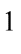 -Наименование и код целевой статьиСубсидии юридическим лицам (за исключением государственных (муниципальных) учреждений), имеющим место нахождения в Санкт-Петербурге, на подготовку и проведение конгрессов, конференций, форумов российского и мирового уровня, 1130094430Значение результатов предоставления субсидии (далее - результаты)Проведение получателем субсидий в 2021 году мероприятия не позднее 01.12.2021,на подготовку и выпуск которого предоставляется субсидияПериод, за который предоставляется отчетс 01.01.2021 по 01.12.2021№ п/пНаименование результатов (показателей <3>), единица измеренияПлановое значение результатов (показателей) <4>Срок, на который запланировано достижение результатов (показателя) <5>Размер Субсидии, предусмотренный СоглашениемФактически достигнутые значения результатов (показателей) на отчетную датуОтклонение от планового значенияОтклонение от планового значенияКорректирующий коэффициентОбъем обязательств, не исполненных на отчетную дату(гр. 5 x гр. 8 x гр. 9)Причина отклонения№ п/пНаименование результатов (показателей <3>), единица измеренияПлановое значение результатов (показателей) <4>Срок, на который запланировано достижение результатов (показателя) <5>Размер Субсидии, предусмотренный СоглашениемФактически достигнутые значения результатов (показателей) на отчетную датув абсолютных величинах(гр. 3 - гр. 6)в процентном соотношении(гр. 7 / гр. 3 x 100%)12345678910111Количество участников мероприятия, человекИтого <6>Итого <6>XXXXXXXРуководитель Получателя субсидии (уполномоченное лицо)(должность)(подпись)(расшифровка подписи)м.п.«___» ____________ 2021 г.Исполнитель (должность)(подпись)(расшифровка подписи)(телефон)По состоянию на « ____ » __________ 2021 годаНаименование главного распорядителя средств бюджета (далее – ГБРС)Комитет по науке и высшей школеНаименование, ИНН Получателя субсидииНаименование регионального проекта <1>-Наименование и код целевой статьиСубсидии юридическим лицам (за исключением государственных (муниципальных) учреждений), имеющим место нахождения в Санкт-Петербурге, на подготовку и проведение конгрессов, конференций, форумов российского и мирового уровня, 1130094430Период, за который предоставляется отчетс 01.01.2021 по 01.12.2021№ п/пНаправления расходов, источником финансового обеспечения которых является Субсидия <2>Остаток субсидии, разрешенный к использованию на 01.01.2021 г., руб. <3>Объем предоставленной Субсидии, руб.Объем произведенных расходов за счет средств Субсидии, руб.Остаток Субсидии, руб.Остаток Субсидии, руб.Остаток Субсидии, руб.Остаток Субсидии, руб.Остаток Субсидии, руб.Остаток Субсидии, руб.№ п/пНаправления расходов, источником финансового обеспечения которых является Субсидия <2>Остаток субсидии, разрешенный к использованию на 01.01.2021 г., руб. <3>Объем предоставленной Субсидии, руб.Объем произведенных расходов за счет средств Субсидии, руб.Всего(гр. 3 + гр. 4 - гр. 5)Требуется в направлении на те же цели в 2021 г. <4>Разрешенный к использованию на 01.01.2021 г. <4>Подлежит возврату в бюджет(гр. 6 - гр. 8)Возвращено в бюджетСумма неисполненного обязательства по возврату средств Субсидии(гр. 9 - гр. 10)1234567891011Итого <5>Итого <5>Руководитель Получателя субсидии (уполномоченное лицо)(должность)(подпись)(расшифровка подписи)м.п.«___» ____________ 2021 г.Исполнитель (должность)(подпись)(расшифровка подписи)(телефон)в размере()рублей ____ копеек по КБК<1>.(сумма прописью)(код КБК)рублей ___ копеек  <2>.(сумма прописью)рублей ___ копеек <2>.(сумма прописью)